Welcome to the Accelerated Reader Program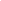 AR is a program designed to help students read books on their own reading levels and Lexile ranges. The range a student is assigned is determined by the STAR Reading test that each child takes four times per year and is a range that allows students some flexibility in the level of books they can read to earn AR points. For example, a student in the 4th grade may have a grade equivalent range of 3.2 to 4.9, which corresponds to the Lexile range of 540 to 780.  This means that this student can choose books from 3rd grade 2nd month all the way to 4th grade 9th month. The wide ranges allow for some flexibility for students to choose books that will improve students’ critical thinking skills and foster a love for reading.  Students take quizzes on books they have read within their reading ranges and earn points, creating a fair reading competition for all readers, regardless of their reading level. Students do not earn AR points for AR quizzes below their prescribed ranges. Students are allowed to read books below their range, but they cannot take AR tests on them. Your child’s teacher will be glad to provide you with their reading levels and Lexile ranges.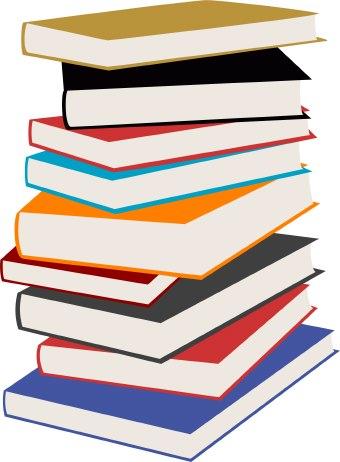 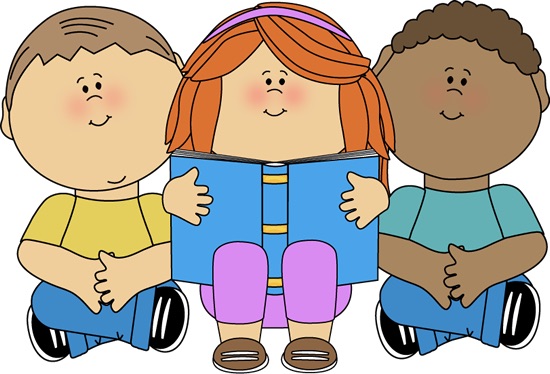 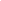 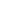 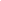 